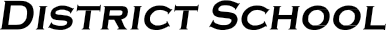 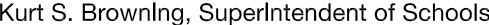 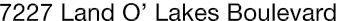 Finance Services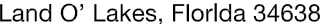 Joanne Millovitsch, Director of Finance813/ 794-2268	727/ 774-2268352/ 524-2268	Fax:  813/ 794-2266 e-mail:  jmillovi@pasco.k12.fl.usMEMORANDUMDate:	December 2, 2014To:	School Board MembersFrom:    Joanne Millovitsch, Director of Finance ServicesRe:	Attached Warrant List for the week ending November 20, 2014Please review the current computerized list. These totals include computer generated, handwritten and cancelled checks.Warrant numbers 886841-887482.…………………………….……………………..........................$8,657,813.72 Amounts disbursed in Fund 1100 .............................................................................................................954,981.08Amounts disbursed in Fund 1300 ....................................................................................................................958.78Amounts disbursed in Fund 1400 ......................................................................................................................83.60Amounts disbursed in Fund 3611 ...............................................................................................................81,251.05Amounts disbursed in Fund 3709 ...............................................................................................................23,557.71Amounts disbursed in Fund 3713 ...............................................................................................................74,157.98Amounts disbursed in Fund 3714 .............................................................................................................134,050.90Amounts disbursed in Fund 3715 ...............................................................................................................88,080.80Amounts disbursed in Fund 3900 ..........................................................................................................1,164,501.99Amounts disbursed in Fund 3903 ...............................................................................................................14,037.00Amounts disbursed in Fund 3904 ...............................................................................................................38,458.50Amounts disbursed in Fund 3921 .............................................................................................................274,173.83Amounts disbursed in Fund 3922 .................................................................................................................3,250.00Amounts disbursed in Fund 4100 .............................................................................................................800,293.10Amounts disbursed in Fund 4210 .............................................................................................................326,409.28Amounts disbursed in Fund 4220 .................................................................................................................1,592.87Amounts disbursed in Fund 4260 .................................................................................................................7,819.20Amounts disbursed in Fund 7111 ..........................................................................................................3,998,448.88Amounts disbursed in Fund 7130 ...............................................................................................................96,153.38Amounts disbursed in Fund 7921 .............................................................................................................442,702.53Amounts disbursed in Fund 7922 ...............................................................................................................85,858.33Amounts disbursed in Fund 7923 .................................................................................................................5,781.28Amounts disbursed in Fund 8507 .................................................................................................................1,064.25Amounts disbursed in Fund 8911 ....................................................................................................................512.00Amounts disbursed in Fund 9210 .................................................................................................................3,516.30Amounts disbursed in Fund 9410 ...............................................................................................................36,119.10The warrant list is a combination of two check runs. Confirmation of the approval of the warrants for the week ending November 20, 2014 will be requested at the December 16, 2014 School Board meeting.